HungaryHungaryHungaryAugust 2026August 2026August 2026August 2026SundayMondayTuesdayWednesdayThursdayFridaySaturday12345678910111213141516171819202122Saint Stephen’s Day232425262728293031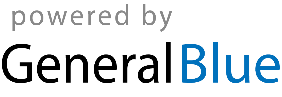 